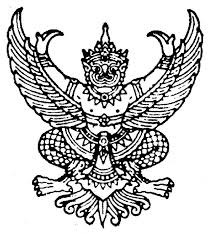 ประกาศโรงเรียนนิยมศิลป์อนุสรณ์เรื่อง การกำหนดชั่วโมงปฏิบัติงานสำหรับข้าราชการครู โรงเรียนนิยมศิลป์อนุสรณ์ตามหนังสือที่สำนักงาน ก.ค.ศ. ที่ ศธ 0206.3/ว21 ลงวันที่ 5 กรกฎาคม  2560 ได้กำหนดหลักเกณฑ์และวิธีการให้ข้าราชการครูและบุคลากรทางการศึกษาตำแหน่งครู  มีวิทยฐานะและเลื่อนวิทยฐานะ ซึ่งมีการขอวิทยฐานะครูชำนาญการ หรือขอเลื่อนวิทยฐานะครูชำนาญการพิเศษ ต้องมีชั่วโมงปฏิบัติงานในแต่ละปี 800 ชั่วโมง ส่วนการเลื่อนวิทยฐานะครูเชี่ยวชาญและวิทยฐานะครูเชี่ยวชาญพิเศษ มีชั่วโมงปฏิบัติงานในแต่ละปีไม่น้อยกว่า 900 ชั่วโมง โดยในชั่วโมงการปฏิบัติงานต้องมีชั่วโมงการมีส่วนร่วมในชุมนุม  การเรียนรู้ทางวิชาชีพในแต่ละปีไม่น้อยกว่า 50 ชั่วโมง ทั้งนี้ต้องมีชั่วโมงสอนขั้นต่ำตามที่ ก.ค.ศ.กำหนดด้วย อีกทั้งผู้ขอมีวิทยฐานะหรือเลื่อนวิทยฐานะ ทุกวิทยฐานะต้องมีการประเมินผลงานที่เกิดจากการปฏิบัติหน้าที่ โดยพิจารณาจากด้านการจัดการเรียนการสอน  ด้านการบริหารการจัดการชั้นเรียน และด้านการพัฒนาตนเองการพัฒนาวิชาชีพ  	เพื่อให้การกำหนดชั่วโมงการปฏิบัติงานและการประเมินผลงานที่เกิดจากการปฏิบัติหน้าที่เป็นไปด้วยความเรียบร้อยมีประสิทธิภาพและบังเกิดผลดีต่อทางราชการ โรงเรียนนิยมศิลป์อนุสรณ์ ดังนี้ให้ข้าราชการครูและบุคลากรทางการศึกษาโรงเรียนนิยมศิลป์อนุสรณ์  ได้ถือปฏิบัติ ตามประกาศนี้ในการนับชั่วโมงการปฏิบัติงาน เพื่อนำไปใช้ประกอบคุณสมบัติในการขอมีหรือเลื่อนวิทยฐานะตามหลักเกณฑ์และวิธีการที่ ก.ค.ศ. กำหนดต่อไป และให้นำไปเขียนภารกิจที่ได้ปฏิบัติงานตามแนวทางที่ได้ให้ไว้นี้ประกาศ  ณ  วันที่  23  พฤศจิกายน พ.ศ. 2563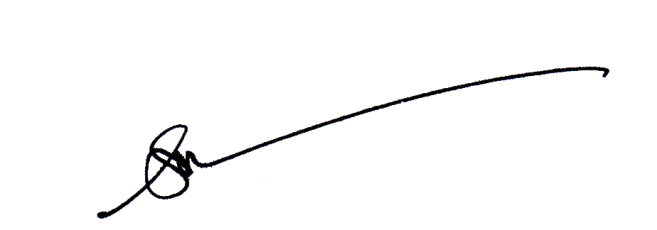                                         (นายเริงฤทธิ์    แก้วยศ)                                        ผู้อำนวยการโรงเรียนนิยมศิลป์อนุสรณ์หมายเหตุ  1. ให้แสดงหลักฐาน เอกสารที่เกี่ยวข้องกับชั่วโมงการปฏิบัติงานทุกรายการต่อคณะกรรมการกลั่นกรอง                       ในขณะที่มีการประเมินปีละ 2 ครั้ง คือ เมื่อสิ้นภาคเรียนที่ 1 และสิ้นภาคเรียนที่ 2              2. เอกสารที่นำมาแสดง เช่น คำสั่งปฏิบัติงาน  บันทึกข้อความการทำกิจกรรม  สมุดหรือสรุปรายงาน       จัดสอนแทน หลักฐานการเข้าร่วมประชุม  สมุดบันทึกการสอนประจำห้องเรียน สมุด Home Room                 สมุดเยี่ยมบ้าน   3. เอกสาร หลักฐานแสดงชั่วโมงปฏิบัติงานทุกรายการให้จัดรวบรวมเป็นแฟ้มแยกต่างหากจากเอกสารอื่นที่ภาระงานครูกำหนดชั่วโมง/สัปดาห์จำนวนสัปดาห์/ปีรวมจำนวนชั่วโมงหมายเหตุภาระงานสอนตามตารางสอน	ภาระงานสอนตามตารางสอน	ภาระงานสอนตามตารางสอน	ภาระงานสอนตามตารางสอน	ภาระงานสอนตามตารางสอน	ภาระงานสอนตามตารางสอน	1ใช้ชั่วโมงตามตารางสอนจำนวน 15 คาบ/สัปดาห์(รวมชั่วโมงสอนแทน,กิจกรรมพัฒนาผู้เรียน กิจกรรมลูกเสือ/เนตรนารี/ยุวกาชาด/นักศึกษาวิชาทหาร/กิจกรรมชุมนุม/คุณธรรมจริยธรรม )1240480 ชม./ปีงานสนับสนุนการจัดการเรียนรู้	งานสนับสนุนการจัดการเรียนรู้	งานสนับสนุนการจัดการเรียนรู้	งานสนับสนุนการจัดการเรียนรู้	งานสนับสนุนการจัดการเรียนรู้	งานสนับสนุนการจัดการเรียนรู้	1หัวหน้ากลุ่มบริหาร 4 กลุ่มบริหารตามโครงสร้างการบริหารโรงเรียน540200 ชม./ปี2หัวหน้ากลุ่มสาระการเรียนรู้,หัวหน้าระดับ,หัวหน้างานที่ปฏิบัติงานในกลุ่มบริหารตามโครงสร้างการบริหารงานโรงเรียน440160 ชม./ปี3คณะกรรมการงานในกลุ่มบริหารตามโครงสร้างการบริหารโรงเรียน340120 ชม./ปี4คณะกรรมการจัดกิจกรรมตามโครงการในแผนปฏิบัติการประจำปีของโรงเรียน--6/ปี5คณะกรรมการจักกิจกรรมตามโครงการของสหวิทยาเขต/เขตพื้นที่การศึกษา--6 ชม./ปี6คณะกรรมการจัดกิจกรรมค่ายพักแรม /ทัศนศึกษานำนักเรียนไปแข่งขันที่ไม่ค้างคืน--6ชม./วัน7คณะกรรมการจัดกิจกรรมค่ายพักแรม /ทัศนศึกษานำนักเรียนไปแข่งขันที่ค้างคืน--8ชม./วัน8การฝึกซ้อมนักเรียนแข่งขันวิชาการ/กีฬาระดับเขตพื้นที่--10ชม./ครั้ง9การฝึกซ้อมนักเรียนแข่งขันวิชาการ/กีฬาระดับภาค--10ชม./ครั้ง10การฝึกซ้อมนักเรียนแข่งขันผลงานวิชาการประเภทต่างๆระดับประเทศ--10ชม./ครั้ง11สอนซ่อมเสริม--1ชม./วัน12ลดเวลาเรียน เพิ่มเวลารู้--1ชม./ครั้ง13จริยธรรม--1 ชม./ครั้ง14เวรประจำวัน40 ชม./ปี15รู้จักนักเรียนรายบุคคลโดยการเยี่ยมบ้านนักเรียนครบ 100%--20 ชม./ปี16คัดกรองนักเรียนด้วยโปรแกรม Scantool/เครื่องมือต่างๆ--10 ชม./ปี17จัดกิจกรรมโฮมรูม/ครูที่ปรึกษา12040 ชม./ปี18ชุมนุม PLC กับหน้าหัวระดับ24080 ชม./ปี19งานกิจกรรมวันสำคัญ3-3 ชม./ครั้ง20งานอื่นๆที่ได้รับมอบหมาย--3 ชม./ครั้งงานสนองจดเน้นของรัฐบาล สพฐ. หรือกระทรวงศึกษาธิการ	งานสนองจดเน้นของรัฐบาล สพฐ. หรือกระทรวงศึกษาธิการ	งานสนองจดเน้นของรัฐบาล สพฐ. หรือกระทรวงศึกษาธิการ	งานสนองจดเน้นของรัฐบาล สพฐ. หรือกระทรวงศึกษาธิการ	งานสนองจดเน้นของรัฐบาล สพฐ. หรือกระทรวงศึกษาธิการ	งานสนองจดเน้นของรัฐบาล สพฐ. หรือกระทรวงศึกษาธิการ	1โครงการ/ กิจกรรมอื่นที่รัฐบาล สพฐ. หรือกระทรวงศึกษาธิการสั่งนอกเหนือจากแผนปฏิบัติการของโรงเรียน--6 ชม./ปี2กิจกรรมห้องเรียนสีขาว--6 ชม./ปี3โครงการส่งเสริมนิสัยรักการอ่านและสัปดาห์ห้องสมุด--6 ชม./ปี4กิจกรรมโรงเรียนปลอดยาเสพติด--6 ชม./ปี5โครงการเศรษฐกิจพอเพียง--6 ชม./ปี6โรงเรียนสุจริต--6 ชม./ปี7โครงการโรงเรียนคุณธรรมจริยธรรม.--6 ชม./ปี8โครงการโรงเรียนปลอดขยะ--6 ชม./ปี9โครงการโรงเรียนวิธีพุทธ--6 ชม./ปี10โครงการโรงเรียนระบบดูแลช่วยเหลือนักเรียน--6 ชม./ปี11โครงการส่งเสริม ประชาธิปไตยในโรงเรียน--6 ชม./ปี12โครงการอนุรักษ์สิ่งแวดล้อม--6 ชม./ปี13โครงการทดสอบระดับชาติ PISA--6 ชม./ปีการนับชั่วโมงการอบรมการนับชั่วโมงการอบรมการนับชั่วโมงการอบรมการนับชั่วโมงการอบรมการนับชั่วโมงการอบรมการนับชั่วโมงการอบรม 1การอบรม ประชุมเชิงปฏิบัติการ สัมมนา   เต็มวัน--6/วัน2การอบรม ประชุมเชิงปฏิบัติการ สัมมนา   ครึ่งวัน--3/ครึ่งวัน3การอบรม ประชุมเชิงปฏิบัติการ สัมมนา   ค้างคืนและมีชั่วโมงปฏิบัติงานหลังเวลา 16.30 น.--8/วัน